I Can Be ObedientPrimary Manual 1 ~ Lesson 28 ~ 1 Pager ~ Teacher’s EditionMaterials Needed ~ Device to play music and movie if possibleScripturesPicture of: 3 Men in the Firey Furnace Copy of “If I Choose to Obey, I’ll Be happy all day!” StoryTreat ~ Covered Animal CrackersI Can Be Obedient file folder GameColoring PageNo David, By David ShannonAny other  items you may need or wantGathering Activities ~ Bathroom, Set up, Snacks, DrinksOpening Song ~ Quickly I’ll Obey (Primary Hymnbook; Hymn 197)Opening PrayerAttention Activity ~ Play Red Light Green Light!  Discuss how you have to obey if you want to do well in the game!Scripture ~ John 14:15; when we obey Heavenly Father it shows that we love Him.Scripture Story ~ The Firey Furnace Story ~ “If I Choose to Obey, I’ll Be Happy All Day!” ~ From April 2014 Friend Activity ~ Beatitude Book Testimony ~ Bear your testimony about how important Obedience is.  Closing Song ~ Keep the Commandments (Primary Hymnbook; Hymn 146)Closing PrayerTreat ~ Covered Animal Crackers (Talk about how Noah was obedient building the ark for the animals!  Video ~ “Love One Another” ~ Found on lds.orgBook ~ No David, By David ShannonExtra Activities ~ Animal Game – scavenger hunt prepared ahead of time. See extended lesson for details Coloring Page found on Sugardoodle.net Today in Sunbeams I Learned:I Can Be Obedient Today we talked about how important it is to be obedient.  We learned that Obedience has two parts: listening and doing.We learned about the 3 men in the firey furnace and how they were blessed and saved because of their obedience.We sang, “Quickly I’ll Obey”. We played Prayer Red Light, Green Light and learned how to Obey the person giving commands.And read No David, By David Shannon and talked about what obedience looks like, and what it does not look like.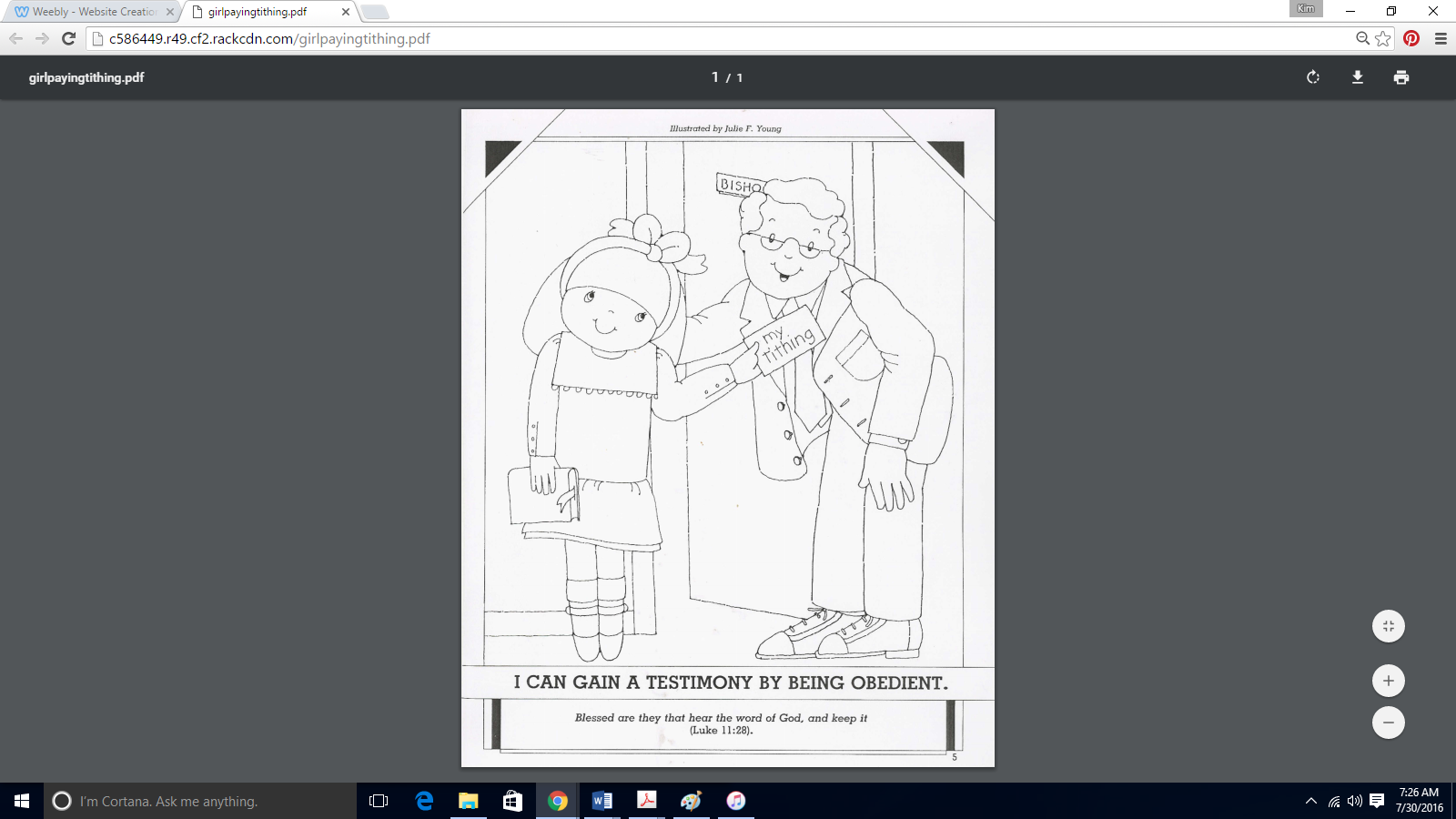 